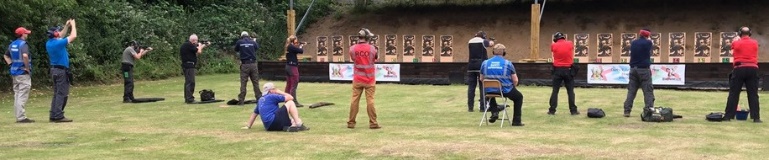 15TH AugustTimed & Precision 1 Club Competition.This was held for four Gallery Rifle classes, Small-bore, Centrefire, Long Barreled Pistols and Long Barreled Revolver. 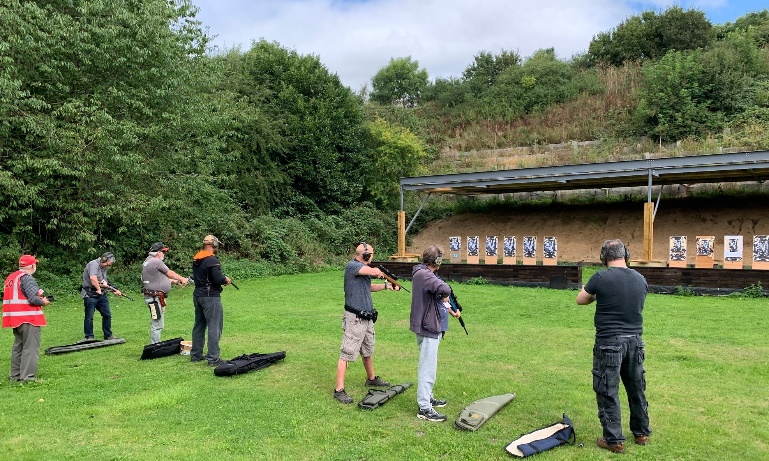 There was a reasonable number of entrants and CRO Jim St ran them through with the help of the two duty CROs Rodger and Mike.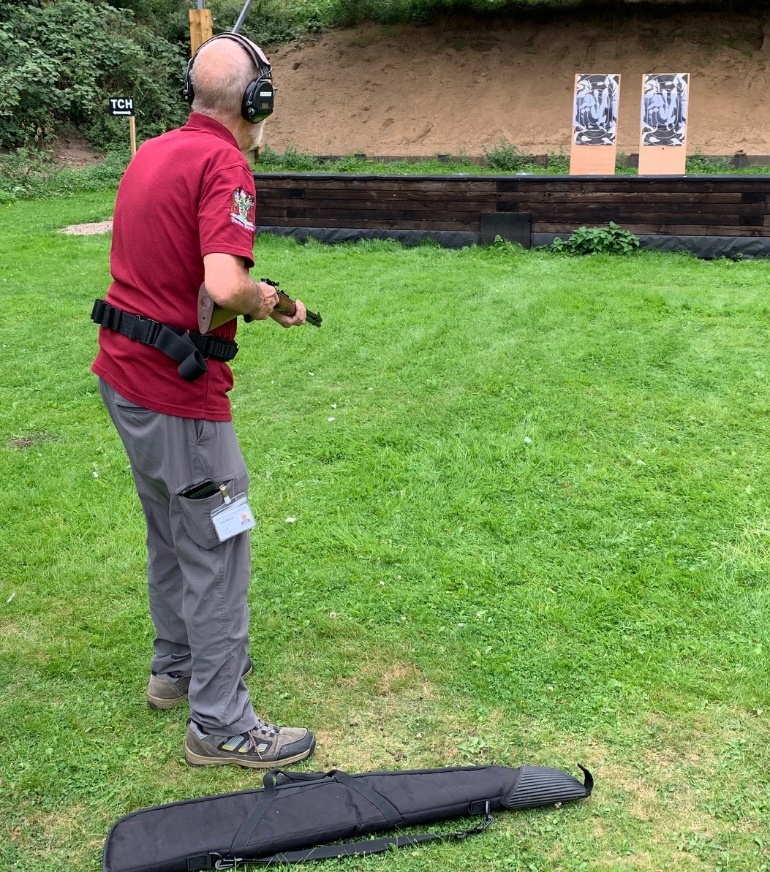 Jim Sm was the last shooter of the day and used his iron sighted Classic for the centrefire – Bad choice.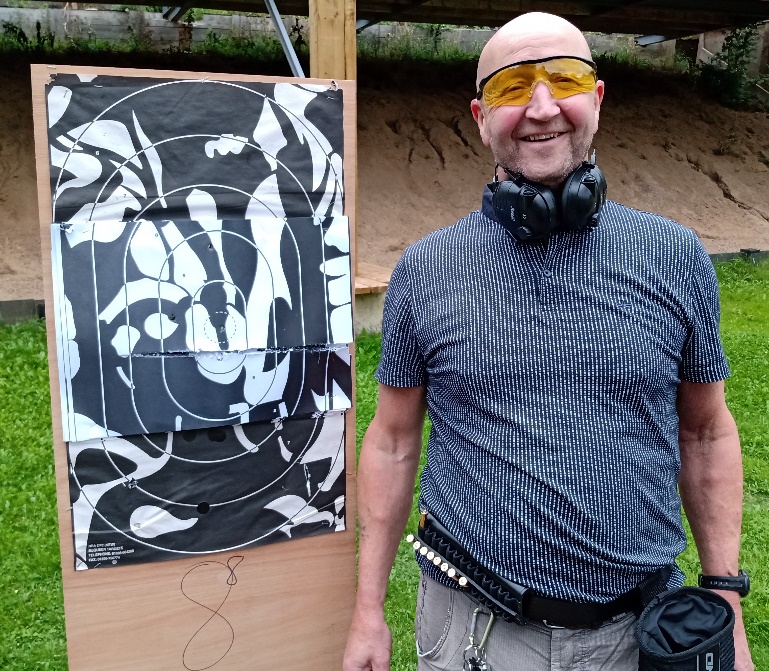 Jim Sinc almost cut his target in half with a late shot as the targets turned away. - More practice needed!Congratulations to the winnersGRSBGRSBJim St299.014Tim T287.003Mark S282.006Darren276.005Jim Sin272.005Nigel L272.004GRCFGRCFJim St300.022Jim Sm (Classic)297.011Tim T282.0073rd on CountbackJim Sin282.007Nigel L270.005LBPLBPBob P291.007Jim Sm290.007Mark S286.003Jim Sin265.007LBRLBRJim Sm292.009Bob P272.003